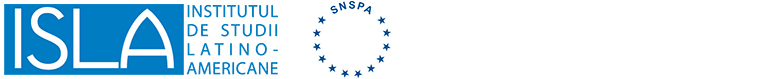 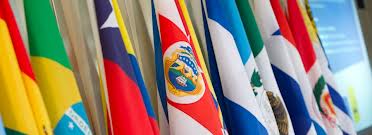 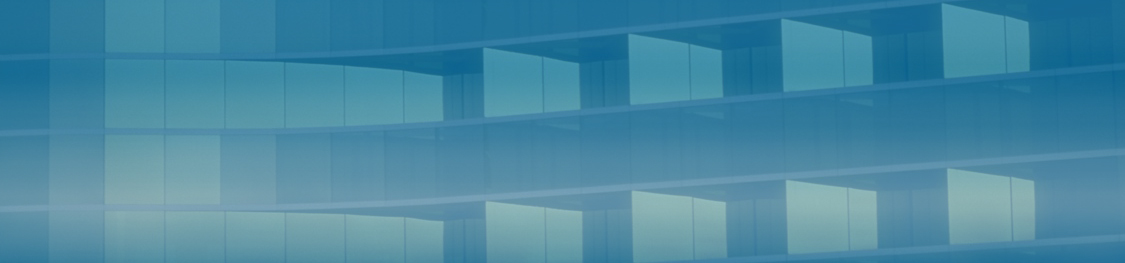 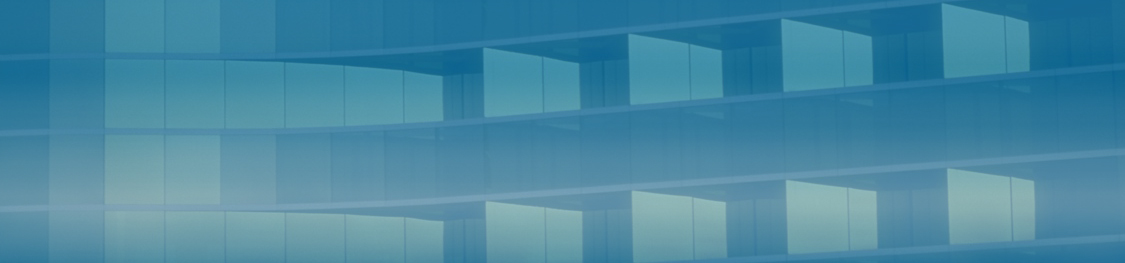 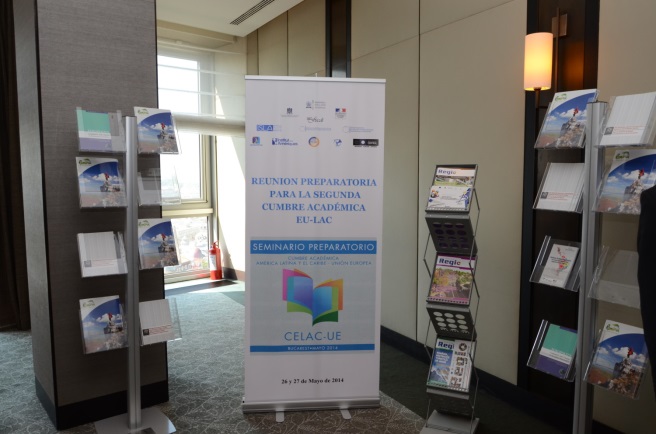 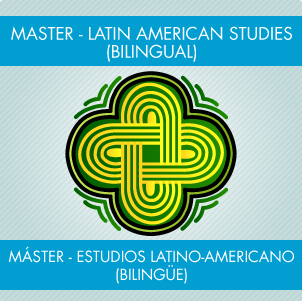 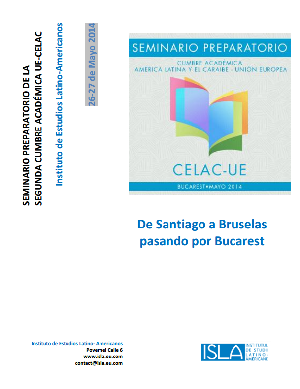 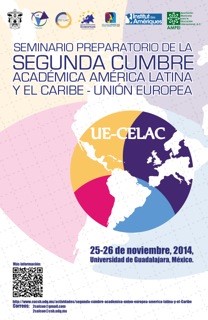 Oportunidades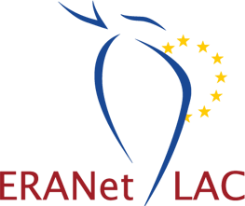 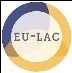 Director del  Instituto de Estudios Latino-Americanos:Iordan Gheorghe BărbulescuEditor-Jefe:Raluca Georgiana SăftescuEditores:  Ioana Dodi, Adina Năstase, Laura Boșilcă,Iulia Bălteanu,  Mihai GhigiuPara recibir los próximos números del Boletín ISLA, puede suscribirse accediendo al siguiente enlace: www.isla.eu.com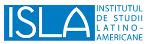 Instituto de Estudios Latino-AmericanosCalle Povernei, no. 6, Sector 1, Bucarest, RumaniaTel.: 0040 372.177.146 / Fax: 0040 21 318.08.91E-mail: contact@isla.eu.com